Ε.Π.Σ. ΑΧΑΪΑΣ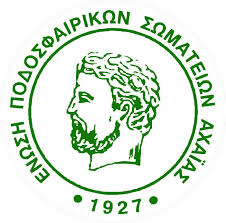 ΠΡΟΚΗΡΥΞΗΚΥΠΕΛΛΟΥ ΕΛΛΑΔΟΣ ΕΡΑΣΙΤΕΧΝΩΝ ΠΟΔΟΣΦΑΙΡΙΣΤΩΝ περιόδου  2021-2022Η ΕΝΩΣΗ ΠΟΔΟΣΦΑΙΡΙΚΩΝ ΣΩΜΑΤΕΙΩΝ ΑΧΑΪΑΣ, αφού έλαβε υπ' όψη :ΤΗΝ ΑΘΛΗΤΙΚΗ ΝΟΜΟΘΕΣΙΑ ΠΟΥ ΙΣΧΥΕΙ ΣΗΜΕΡΑ.ΤΟ ΚΑΤΑΣΤΑΤΙΚΟ ΤΗΣ.ΤΙΣ ΔΙΑΤΑΞΕΙΣ ΤΟΥ ΚΑΠ ΕΡΑΣΙΤΕΧΝΙΚΩΝ ΠΡΩΤΑΘΛΗΜΑΤΩΝ ΟΠΩΣ ΑΥΤΕΣ ΙΣΧΥΟΥΝ ΚΑΤΑ ΤΗΝ ΕΝΑΡΞΗ ΤΟΥ ΠΑΡΟΝΤΟΣ ΠΡΩΤΑΘΛΗΜΑΤΟΣ ΚΥΠΕΛΛΟΥ.ΤΙΣ ΑΠΟΦΑΣΕΙΣ ΤΗΣ Ε.Ε. ΤΗΣ  Ε.Π.Σ. ΑΧΑΪΑΣ 26-7-2021.ΠΡΟΚΗΡΥΣΣΕΙΤη διοργάνωση των αγώνων της 1ης Φάσης του ΚΥΠΕΛΛΟΥ ΕΛΛΑΔΟΣ ΕΡΑΣΙΤΕΧΝΩΝ ΠΟΔΟΣΦΑΙΡΙΣΤΩΝ ΠΕΡΙΟΔΟΥ 2021– 2022:Άρθρο 1ΕΝΝΟΙΑ ΠΡΟΚΗΡΥΞΗΣ - ΔΗΛΩΣΗ ΣΥΜΜΕΤΟΧΗΣ	Η προκήρυξη αυτή είναι ΠΡΟΣΚΛΗΣΗ για την κατάρτιση σύμβασης προσχώρησης μεταξύ της διοργανώτριας που είναι η Ε.Π.Σ. ΑΧΑΪΑΣ και ΤΩΝ ΣΩΜΑΤΕΙΩΝ που οι ομάδες τους έχουν δικαίωμα συμμετοχής στο ΚΥΠΕΛΛΟ ΕΛΛΑΔΟΣ ΕΡΑΣΙΤΕΧΝΩΝ ΠΟΔΟΣΦΑΙΡΙΣΤΩΝ περιόδου 2021-2022 που αυτή η προκήρυξη ορίζει.	Κατ' εφαρμογή δε των διατάξεων του ισχύοντος Καταστατικού της Ε.Π.Ο., η παρούσα δήλωση συμμετοχής αποτελεί ΑΝΕΠΙΦΥΛΑΚΤΗ ΑΠΟΔΟΧΗ του Καταστατικού αυτού και των εκδοθέντων ή εκδοθησομένων Κανονισμών της Ε.Π.Ο. Η συμμετοχή των ομάδων Γ’ Εθνικής,  Α’ και B΄ Κατηγοριών είναι ΥΠΟΧΡΕΩΤΙΚΗ, εξαιρουμένων των ομάδων Γ΄ Κατηγορίας .	Η ΔΗΛΩΣΗ ΣΥΜΜΕΤΟΧΗΣ πρέπει να υποβληθεί στην Ε.Π.Σ. Αχαΐας μέχρι τις 10-08-2021.Άρθρο 2ΔΙΟΡΓΑΝΩΣΗ –ΔΙΚΑΙΩΜΑ ΣΥΜΜΕΤΟΧΗΣ Οι αγώνες διοργανώνονται από την ΕΠΣΑ και θα διεξαχθούν από  Σεπτέμβριο 2021 έως την λήξη της αγωνιστικής περιόδου σύμφωνα με τις διατάξεις του ΚΑΠ Ερασιτεχνικών Πρωταθλημάτων.Λόγω της διακοπής των πρωταθλημάτων και του θεσμού του Κυπέλλου την προηγούμενη ποδοσφαιρική περίοδο 2020-2021, τα Σωματεία, τα οποία κατά την προηγούμενη περίοδο δήλωσαν συμμετοχή στο Κύπελλο και κατέβαλαν το απαιτούμενο παράβολο, ΔΕΝ υποχρεούνται σε καταβολή νέου παραβόλου συμμετοχής. Το παράβολο συμμετοχής τους της περσινής περιόδου, θα συμψηφιστεί με το παράβολο της νέας ποδοσφαιρικής περιόδου 2021-2022.Για τις ομάδες που επαναδραστηριοποιούνται καθώς και για τις νεοσύστατες ομάδες το παράβολο είναι ΔΩΡΕΑΝ.Άρθρο 3ΤΡΟΠΟΣ ΤΕΛΕΣΗΣ ΤΩΝ ΑΓΩΝΩΝ ΚΥΠΕΛΛΟΥ ΕΛΛΑΔΟΣ ΕΡΑΣΙΤΕΧΝΩΝΑ) Οι αγώνες του Κυπέλλου Ελλάδος Ερασιτεχνών θα διεξάγονται με το σύστημα απλών συναντήσεων αποκλεισμού. Γηπεδούχος ομάδα θα δηλώνεται αυτή που βρίσκεται στην κατώτερη κατηγορία. Στην περίπτωση που δυο ομάδες βρίσκονται στην ίδια κατηγορία, γηπεδούχος θα είναι αυτή που κληρώνεται πρώτη. Το σύστημα αυτό έχει ισχύ έως και τον προημιτελικό γύρο (στους 8). Στον ημιτελικό γύρο (στους 4) οι αγώνες θα διεξαχθούν σε ουδέτερα γήπεδα, που θα οριστούν από την Ε.Ε. της Ε.Π.Σ.Α. Στον Α’ Γύρο της διοργάνωσης θα αγωνιστούν οι ομάδες Β’ Κατηγορίας (υποχρεωτική συμμετοχή) και οι ομάδες της Γ’ Κατηγορίας (προαιρετική η δήλωση συμμετοχής). Θα χωριστούν σε Ομίλους με γεωγραφικά κριτήρια. Οι ομάδες της Γ’ Εθνικής Κατηγορίας (υποχρεωτική η συμμετοχή), Α’ Κατηγορίας (υποχρεωτική η συμμετοχή), καθώς και οι ομάδες Νέων των ΠΑΕ (προαιρετική η συμμετοχή) θα αγωνιστούν από τον B’ Γύρο και θα ενσωματωθούν με αυτές που θα προκριθούν από τον Α’ Γύρο. Β) Σε περίπτωση ισόπαλου αποτελέσματος εφαρμόζεται η διαδικασία που προβλέπεται από τη διάταξη της παρ. 9 του άρθρου 20 του ΚΑΠ (παράταση κ.λ.π.).Άρθρο 4ΠΡΟΓΡΑΜΜΑ ΑΓΩΝΩΝ –ΗΜΕΡΟΜΗΝΙΑ ΕΝΑΡΞΗΣ ΑΓΩΝΩΝΑ) Η ημερομηνία έναρξης των αγώνων και το πρόγραμμα των αγώνων ορίζονται από την επιτροπή Πρωταθλημάτων και Κυπέλλου της Ε.Π.Σ.Α. Β) Τα σωματεία θα ενημερώνονται για το πρόγραμμα αγώνων από την ιστοσελίδα (www.epsachaias.gr) και τα γραφεία της Ένωσης.Άρθρο 5ΣΥΜΜΕΤΟΧΗ ΠΟΔΟΣΦΑΙΡΙΣΤΩΝΣχετικά με την συμμετοχή των ποδοσφαιριστών, ισχύει ότι και στο πρωτάθλημα βάσει του άρθρου 12 παρ. 2 και 3 της προκήρυξης πρωταθλημάτων. Σε όλα τους αγώνες κυπέλλου επιτρέπονται μέχρι ΠΕΝΤΕ (5) αλλαγές ποδοσφαιριστών σε κάθε αγώνα. Κάθε ομάδα μπορεί να χρησιμοποιήσει έως και τρεις διακοπές στο παιχνίδι για να κάνει τις αντικαταστάσεις της. Η ανάπαυλα στο ημίχρονο δεν λογίζεται ως διακοπή. Εάν ένας αγώνας περάσει σε παράταση, κάθε ομάδα δικαιούται μια ακόμα αλλαγή (6η) και μπορεί να χρησιμοποιήσει έως και τέσσερις διακοπές στο παιχνίδι, υπό την προϋπόθεση ότι τουλάχιστον μία από αυτές τις διακοπές πραγματοποιείται στην παράταση.Άρθρο 6ΓΗΠΕΔΑ ΤΕΛΕΣΗΣ ΑΓΩΝΩΝ	Τα γήπεδα τέλεσης των αγώνων και οι γηπεδούχες ομάδες ορίζονται από το πρόγραμμα των αγώνων. Όλοι οι αγώνες του Κυπέλλου ερασιτεχνών θα διεξάγονται υποχρεωτικά σε γήπεδα με φυσικό ή συνθετικό χλοοτάπητα. Άρθρο 7ΕΞΟΔΑ ΜΕΤΑΚΙΝΗΣΗΣ ΣΩΜΑΤΕΙΩΝ – ΔΙΑΙΤΗΣΙΑΣ- ΓΙΑΤΡΟΥ- ΠΑΡΑΤΗΡΗΤΗ ΑΓΩΝΑ Για τις ομάδες που μετέχουν στους αγώνες, τα έξοδα μετακινήσεως του αγώνα βαρύνουν τις ίδιες. Τα έξοδα διαιτησίας βαρύνουν κατά το ήμισυ την κάθε ομάδα.Τα έξοδα του γιατρού αγώνα βαρύνουν την γηπεδούχο ομάδα. Είναι υποχρεωτική, με ευθύνη της γηπεδούχου ομάδας, η παρουσία ιατρού αγώνα (άρθρο 16, παρ. 2α του ΚΑΠ). Άρθρο 8ΟΙΚΟΝΟΜΙΚΗ ΔΙΑΧΕΙΡΙΣΗ ΤΩΝ ΑΓΩΝΩΝ	Έχει απόλυτη εφαρμογή το άρθρο 21 της Προκήρυξης Πρωταθλημάτων με τη διαφορά ότι τα έσοδα είναι μισά-μισά και για τις δύο ομάδες. Η τιμή των εισιτηρίων για τους αγώνες Κυπέλλου είναι τρία (3) ευρώ. Όσον αφορά τον τελικό της διοργάνωσης, μετά την εκκαθάριση το καθαρό ποσό που προκύπτει θα λάβουν οι δύο φιναλίστ του Τελικού. Το αντίτιμο του εισιτηρίου του Τελικού αγώνα ορίζεται με απόφαση της Ε.Ε. της ΕΠΣ Αχαΐας στα 5 ευρώ. Άρθρο 9ΠΟΙΝΕΣ ΣΕ ΒΑΡΟΣ ΣΩΜΑΤΕΙΩΝ-ΠΟΔΟΣΦΑΙΡΙΣΤΩΝ-ΜΕΛΩΝ-ΦΙΛΑΘΛΩΝ	Σωματείο που δεν δηλώσει συμμετοχή ενώ υποχρεούται από την Προκήρυξη, υφίσταται τις ποινές που προβλέπονται από τον ΚΑΠ. Ποινές αγωνιστικού αποκλεισμού από αποβολή με κόκκινη κάρτα, η οποία εδόθη σε ποδοσφαιριστή εκτίεται σε κάθε διοργάνωση Πρωταθλήματος ή Κυπέλλου της ίδιας ή επόμενης αγωνιστικής περιόδου, εκτός των Πρωταθλημάτων Υποδομών για όσους ποδοσφαιριστές έχουν δικαίωμα συμμετοχής και σε αυτά. Άρθρο 10ΓΗΠΕΔΟ ΚΑΙ ΕΠΑΘΛΑ ΤΕΛΙΚΟΥ ΑΓΩΝΑΑ) Ο Τελικός αγώνας Κυπέλλου Ερασιτεχνών Ε.Π.Σ. Αχαΐας θα διεξαχθεί στο γήπεδο Ε.Π.Σ.Α. ΠΡΟΣΦΥΓΙΚΩΝ.Β) Στην Κυπελλούχο ομάδα της ΕΠΣ ΑΧΑΙΑΣ απονέμεται Κύπελλο και τριάντα (30) μετάλλια αμέσως μετά τη λήξη του αγώνα. Στην ομάδα που κατατάσσεται δεύτερη απονέμονται τριάντα (30) μετάλλια και μια τιμητική πλακέτα. Στον διαιτητή, τους επόπτες και τον τέταρτο διαιτητή απονέμονται από ένα μετάλλιο ή μια πλακέτα. Γ) Όλοι οι ποδοσφαιριστές που πήραν μέρος στον Τελικό αγώνα καθώς και οι αναπληρωματικοί οφείλουν να προσέλθουν και να παραλάβουν τα μετάλλιά τους και το έπαθλο με πρώτη την ομάδα που ηττήθηκε και δεύτερη τη νικήτρια ομάδα. Δ) Οι ποδοσφαιριστές που δεν πειθαρχούν σε αυτή την υποχρέωση τιμωρούνται με ποινή αποκλεισμού δύο (2) αγωνιστικών ημερών Πρωταθλήματος ή Κυπέλλου και εφόσον αποδειχθεί υπαιτιότητα του Σωματείου και της Διοίκησης του κατά τη κρίση της Ε.Ε. της ΕΠΣ ΑΧΑΙΑΣ, επιβάλλονται οι ποινές που προβλέπονται από το άρθρο 41 του ΚΑΠ Ερασιτεχνικών Πρωταθλημάτων. Το δε σωματείο θα τιμωρείται με πρόστιμο 300 ευρώ.Άρθρο 11ΓΕΝΙΚΕΣ ΔΙΑΤΑΞΕΙΣ Α)  Για την ομάδα η οποία παραιτείται και δεν κατέρχεται ν’ αγωνιστεί σε προγραμματισμένο αγώνα κυπέλλου ή αποχωρεί από τη διοργάνωση, εφαρμόζονται αναλογικά οι διατάξεις του Κ.Α.Π.Ομάδα που δεν μπορεί να πάρει μέρος σε αγώνα, πρέπει να ειδοποιήσει έγκαιρα και αιτιολογημένα με έγγραφό της τη διοργανώτρια, επικαλούμενη λόγους ανωτέρας βίας, κατ’ άρθρο 17 του Κ.Α.Π.. Σε διαφορετική περίπτωση επιβάλλονται οι ποινές που προβλέπονται από τον Κ.Α.Π. με απόφαση της Πειθαρχικής Επιτροπής της Ε.Π.Σ.A.. Το βάσιμο των λόγων κρίνεται αποκλειστικά και μόνο από την αρμόδια Επιτροπή Κυπέλλου, τα δε σωματεία οφείλουν να συμμορφώνονται στην απόφασή της.Β) Η παρούσα αποτελεί σύμβαση προσχώρησης μεταξύ της ΕΠΣΑ ως διοργανώτριας και των Σωματείων που έχουν δηλώσει συμμετοχή στη διοργάνωση αυτή. Γ) Για κάθε τι που δεν αναφέρεται και δεν προβλέπεται από την Προκήρυξη αυτή ισχύουν τα σχετικά άρθρα του ΚΑΠ. Άρθρο 12ΠΑΡΑΤΗΡΗΤΗΣ ΑΓΩΝΑ ΚΑΙ ΠΡΟΠΟΝΗΤΗΣΙσχύουν αυτά που αναγράφονται στο άρθρο 9 της Προκήρυξης Πρωταθλημάτων περιόδου 2021-2022.Άρθρο 13ΤΕΛΙΚΗ ΔΙΑΤΑΞΗ 	Με την αποδοχή της προκήρυξης τα Σωματεία και τα φυσικά πρόσωπα (ποδοσφαιριστές-παράγοντες κ.λ.π.) ΑΠΟΔΕΧΟΝΤΑΙ ΑΝΕΠΙΦΥΛΑΚΤΑ το Καταστατικό της ΕΠΟ, της ΕΠΣΑ και τους Κανονισμούς που διέπουν το άθλημα.Πάτρα 26-7-2021Για την Ε.Ε./ Ε.Π.Σ. Αχαΐας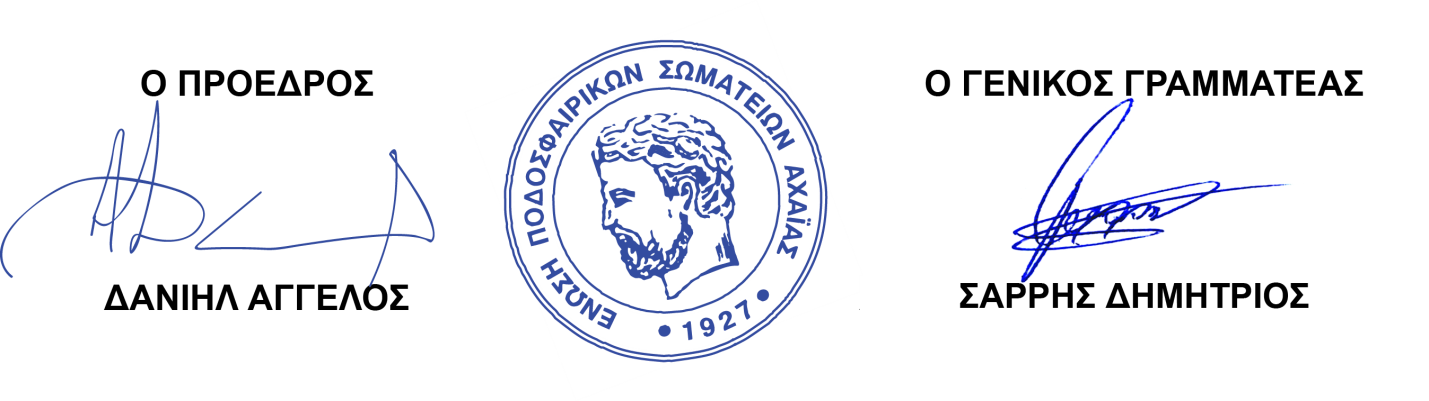 